[Blank 14][Blank 14]Full Paper Template and Instructions [paper title: Times New Roman 14 bold, center, no more than 2 lines][Blank 12]First Author1 and Second Author2 [Authors’ full name without title: Times New Roman 12 bold, Center][Blank 10]1 Author Department/Faculty,  University, Country [Times New Roman 10, italic, Center]2Author Department/Faculty,  University, Country [Times New Roman 10, italic, Center]Email address of corresponding author: [Times New Roman 10, italic, Center][Blank 10]ABSTRACT [Times New Roman 10, Uppercase, Center, Bold][Blank 10][Times New Roman 10] Abstract of the Full Paper should be condensed further and not to exceed 150 words in length. Paragraphs format is justify with 1cm indent on both sides. The abstract should give a brief account of the most relevant aspects of the paper. [Blank 10]© 2020 IConWUPCD. All rights reserved. [Times New Roman 10] [Do not delete this statement][Blank 10]Keywords: Instructions, templates [state a maximum of 5 keywords, Times New Roman 10, center][Blank 10][Blank 10][Blank 10]Introduction[Times New Roman 12][Blank 12]Kindly read these notes carefully. This document serves as a template as well as an instruction for authors to prepare their full paper submission. Authors are fully responsible for their papers, including references and proper credit for use of the work of others. Papers are accepted with the understanding that those have not been published elsewhere. All papers have to be electronically submitted in Word 97-2003 document format through IConWUPCD easychair: https://easychair.org/conferences/?conf=iconwupcd2020Introduction section is to explain the background work, the practical applications and the nature and purpose of the paper. State the objectives of the work and provide an adequate background, avoiding a detailed literature survey or a summary of the results[Blank 12]Material and Methods [Times New Roman 12][Blank 12] This section should provide sufficient detail to allow the work to be reproduced. Methods already published should be indicated by a reference: only relevant modifications should be described Please follow the paper format carefully. Please note that you have to follow the format of: (1) Introduction, (2) Material and methods, (3) Result and Discussions, and (4) Conclusions, . You may use other nomenclature to arrange and name them, as long as it conveniently matches your research and is simply understood by your reader. Body of paper should be formatted in a two column, with 2 cm top/bottom margin and 2.5 cm margin on sides.  Use Times New Roman font pt 12, justified on both sides. The word count should be in between 5000 and 6000. Do not change your font sizes or line spacing, and try to avoid headers and footers. The paper should be organized according to headings and sections consecutively numbered using Arabic numerals and decimals.  Headings, sections and sub-sections should be preceded with single blank lines. Section headings should be justified, with the first letter capitalized. Sub-section headings should be in capital and lowercase italic letters, numbered 1.1, 1.2, etc, and left justified, with second and subsequent lines indented. Footnotes should be avoided.[Blank 12] Paragraph format[Blank 12] Paragraphs immediately follow their headings are to be justified on both sides with 0.5 cm indentation for first lines.  Insert single line spacing throughout the entire document.[Blank 12] Figures and Tables[Blank 12] Figures should not exceed 25% of the whole paper content and should be located as close as practicable to their corresponding text. Drawing should be good quality scans or true electronic output. Low-quality scans are not acceptable. Ensure that when printed your illustrations are clear and easy to read.All figures must carry numbers in the text (e.g. Fig. 1) and captions. Captions should be complete enough to allow understanding of the illustration without referring to the text. Lettering of the caption should be as large as the typeface used for the text. In addition, a source of the image other than the author’s own archive should be placed directly under the image (author, date) and the font size by 1pt smaller than the caption. Use single blank lines before and after the image.[Blank 12]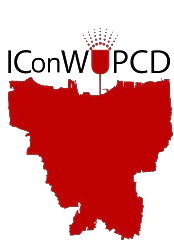 [Blank 10][Times New Roman 10] Source: (Author, year)[Times New Roman 10]Figure 1: The Main Logo of IJBESR (Images centred on the page)[Blank 12]If table data are from another source, cite the source at the bottom of the table and include it in the Reference Section (see example).  Each table should be given a brief title and consecutively numbered. Place them as close as practicable to the relevant part of the text and must be centered.  Insert single blank lines before and after the table. Avoid using colors unless it is necessary for the proper interpretation of your figures.[Blank 12]Table 1: Important dates of IConWUPCD 2020 call for paper (Table is centered on the page) [Times New Roman 10][Blank 10][Blank 10][Times New Roman 10]Source: (Author, year)[Blank 12]Equations and formulae should be typed in mathtype, and numbered consecutively with Arabic numerals in parentheses on the right hand side of the page (if referred to explicitly in the text). They should also be separated from the surrounding text by one space. [Blank 12]Citation FormatCitation must be written in square brackets related to the same source as references. For example: TOD is in contrast to urban sprawl by promoting high-density mixed-use built environment around transit hubs [7]. [Blank 12]Results and Discussions [Times New Roman 12][Blank 12]You should insert results and discussions note. Results should be clear and concise.[Blank 12]Conclusion [Times New Roman 12][Blank 12]The main conclusion of the study may be presented in a short Conclusions section, which may stand-alone or form a subsection of a Discussion or Results and Discussion section.[Blank 12]Acknowledgement [Times New Roman 12][Blank 12]You may add acknowledgement (particularly to research funding body) and insert it after conclusion.[Blank 12]References [Times New Roman 12][Blank 12][1] In the text the number of the reference should be given in square brackets. For references with more than two authors, text citations should be shortened to the first name followed by et al., e.g. Jones [1] discovered that...; Recent results from Brown and Carter [2] and Green et al. [3] indicate that (…). [Times New Roman 10][2] Only essential references, which are directly referred to in the text, should be included in the reference list.[3] References must be listed in numerical order at the end of the paper. Do not begin them on a new page unless this is absolutely necessary. They should be prepared according to the sequential numeric system making sure that all material mentioned is generally available to the reader. [Times New Roman 10][4] Journal references should include: author's surname and initials; initials and surnames of remaining authors; article title (where provided); abbreviated journal title (in italics), year of publication, volume number and page numbers. [Times New Roman 10][5] References to books should include: author's surname and initials; surnames and initials of remaining authors; the book title (in italics); the place of publication and the name of the publisher; and year of publication. References to multi-author works should include author.s surname(s) and initials, the chapter title (where provided); "In:" followed by book title (in italics); initials and name(s) of editors(s) in brackets; volume number and pages; the place of publication and name of the publisher, followed by the year of publication. [Times New Roman 10][6] Here is an example of some references listed according to the sequential numeric system: [Times New Roman 10][7] Cervero R, Ferrell C, Murphy S. Transit-oriented development and joint development in the United States: A literature review. Washington, United States: Federal Transit Administration; 2002. [Sample for a linked reference to a citation in main article][8] Van der Geer J, Hanraads JAJ, Lupton RA. The art of writing a scientific article. J Sci Commun 2000;163:51–9.[9] Strunk Jr W, White EB. The elements of style. 3rd ed. New York: Macmillan; 1979.[10] Mettam GR, Adams LB. How to prepare an electronic version of your article. In: Jones BS, Smith RZ, editors. Introduction to the electronic age, New York: E-Publishing Inc; 1999, p. 281–304.Easychair registration: AnytimeAbstract Submission: Until 15th April 2020Paper submission: Until 1st July 2020Revised Paper submission: 1st August 2020Conference & Workshop Dates: 15th-17th September 2020